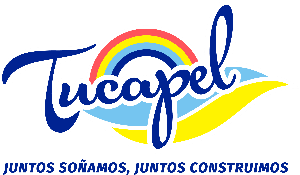 TIPO DE NORMADENOMINACION NORMANUMERO NORMAFECHA NORMAFECHA DE PUBLICACION EN EL DO O INDICACION DEL MEDIO Y FORMA DE PUBLICIDAD(SEGÚN ART 45 Y SIG LEY 19.980)TIENE ENFECTOS GENERALESFECHA ULTIMA ACTUALIZACION (DD/MM/AAAA) SI CORRESPONDE A ACTOS Y RESOLUCIONES CON EFECTOS GENERALESBREVE DESCRIPCION DEL OBJETO DEL ACTOENLACE A LA PUBLICACIONENLACE A LA MODIFICACIONDecretoAlcaldicio37201/02/2017Sitio web organizaciónNoNo aplicaOtorga patente Rol 2-20858enlaceNo aplicaDecretoAlcaldicio37601/02/2017Sitio web organizaciónNoNo aplicaOtorga patente Rol 2-20859enlaceNo aplicaDecreto Alcaldicio37701/02/2017Sitio web organizaciónNoNo aplicaOtorga patente  Rol 2-20860enlaceNo aplicaDecretoAlcaldicio39003/02/2017Sitio web organizaciónNoNo aplicaAutoriza cambio de local patente Rol 2-20837enlaceNo aplicaDecretoAlcaldicio42507/02/2017Sitio web organizaciónNoNo aplicaOtorga patente Rol  2-20861enlaceNo aplicaDecretoAlcaldicio42607/02/2017Sitio web organizaciónNoNo aplicaOtorga patente Rol 2-20862enlaceNo aplicaDecreto Alcaldicio45310/02/2017Sitio web organizaciónNoNo aplicaOtorga patente Rol 2-20863enlaceNo aplica